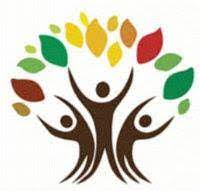 North Bay Regional Center
Self-Determination 
Advisory Committee MeetingJanuary 8, 202412:30 pm - 2 pm (via zoom and/or in person)AGENDAPursuant to Government Code Sections 11123.1 and 11125(f), individuals with disabilities who require accessible alternative formats of the agenda and related meeting materials and/or auxiliary aids/services to participate in this meeting should contact the SDP email address at sdp@nbrc.net. The Self-Determination Advisory Committee Agenda is posted on nbrc.net and scdd.ca.gov. The Self Determination Advisory Committee members may hold a closed meeting to discuss potential members.CALL TO ORDER								Introductions and welcomeEstablish Quorum
5 minutesCONSIDERATION OF AGENDA: Additions or Modifications   				Action Item 2 minutesAPPROVAL OF MINUTES: November 13, 2023 					Action Item 2 minutesPUBLIC COMMENTS: Each person will be afforded up to three minutes to speak.
 REPORTS						Chair Report:  Debby Hight
		NBRC Updates:  NBRC SDP team 
Enrollment Report/update on numbers, process for enrollmentOutreach event updateUpdate on SDAC funds expenditureSCDD Report:  Lisa Hooks	Phoenix Facilitation update10 minutes15 minutes10-15 mins10-15 minsOLD BUSINESSNEW BUSINESS: PUBLIC COMMENT: Each person will be afforded up to three minutes to speak.	AGENDA ITEMS FOR FUTURE MEETINGS:					NEXT MEETING: 	March 11, 2024ADJOURNMENT